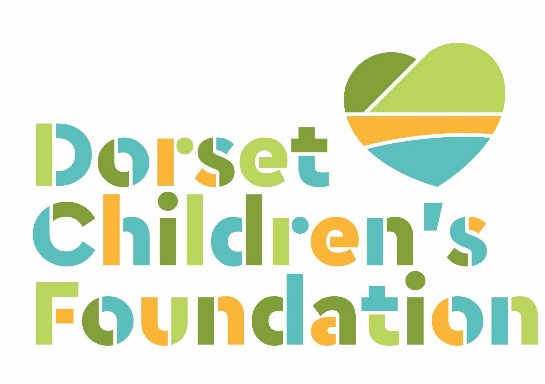 Fundraising for The Dorset Children’s FoundationThank you for supporting The Dorset Children’s Foundation through your fundraising event.  Every penny counts and every penny will go to support a local sick or disabled child. We keep our overheads low and they are funded by the sales in our shops, so you know exactly where your money is going. Please complete the form below for our records and return to adrienne@thedcf.org.   KEY INFORMATION (the boring blurb)The Code of Fundraising Practice issued by the Fundraising Regulator (FR) must be adhered to (https://www.fundraisingregulator.org.uk/sites/default/files/2019-06/code-of-fundraising-practice-october-2019.pdf).  It is our duty to make it clear to all people fundraising on our behalf that they must make sure that we receive the money that has been raised.  If you are paying directly into our bank the details are: The Dorset Children’s Foundation, Barclays, Sort code: 20-11-39, Account no:73226662.  Please use the event name as reference. We require monies to be paid within seven days of the event.Please note if you are creating an event for this on Facebook you are welcome to add The Dorset Children’s Foundation as a co-host then the event will be seen by our followers.We are so grateful for your support.THANK YOUContact Name and Details:Event Name:Date and Time of event:Venue Details:Expected number of attendees:How will you be raising money for DCF?   TICK BELOW.Raffle                                   Auction                                  Tombola                             Collection Pots                  Entrance Ticket sales   Other – PLEASE STATEWill all the monies raised by the event go to The Dorset Children’s Foundation?Yes/NoIf No – will we receive a set percentage of the profits?  If so, what percentage?How will the monies be paid to The Dorset Children’s Foundation?  TICK BELOW.Any cash or cheques collected should be taken to our HQ/shop at: 695-697 Christchurch Road Bournemouth Dorset BH7 6AF.Paid directly into our bank account  Given to us in cashGiven to us as a chequeThe following branded DCF materials are available for you.  TICK BELOW.You will need to collect any materials you require from our HQ/shop at: 695-697 Christchurch Road Bournemouth Dorset BH7 6AF, with any unused (and the banner if applicable) returned to the shop please as soon as possible post event. Leaflets                              BannerCollection potsSlide presentationSpokesperson from The DCF (we cannot always attend but will try to send a representative when we can)Is there anything else that you are expecting The Dorset Children’s Foundation to provide for the event? If yes, please provide details.